III МЕЖЗОНАЛЬНАЯ ОТКРЫТАЯ ТЕОРЕТИЧЕСКАЯ ОЛИМПИАДА«Виват, сольфеджио!»г.о. Красногорск21 февраля 2022 г5 классФИО участникаФИО преподавателяНазвание учебного заведения, городДиктант 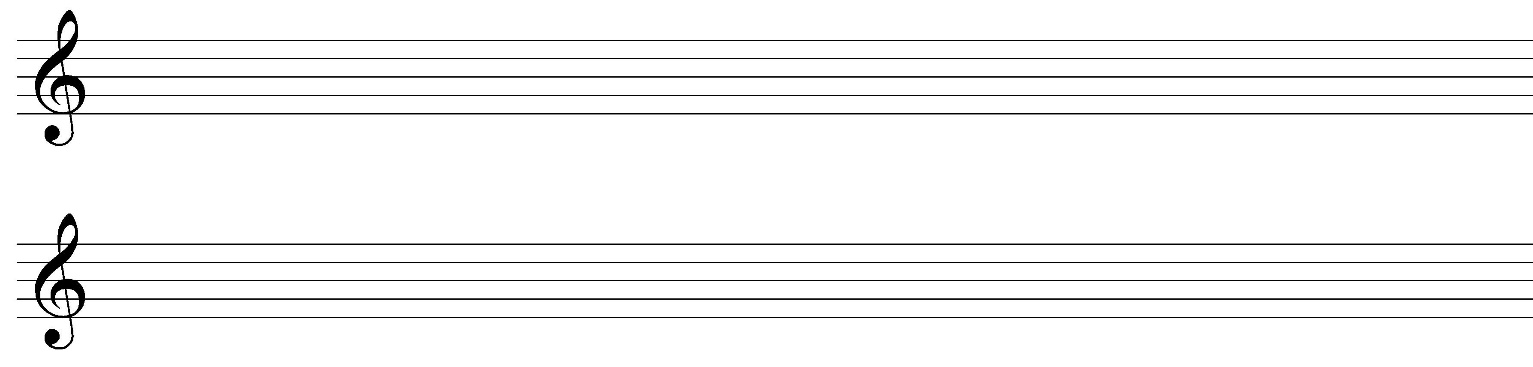 Определить на слух интервалы   1            2            3             4            5             6            7             8            9           10     Определить на слух интервальную цепочку ФИО участника_______________________Определить на слух аккорды   1            2            3             4             5             6            7            8             9            10     Определить на слух аккордовую последовательностьПостроить интервалы (тритоны), определить тональности, в которых они встретятся и разрешить 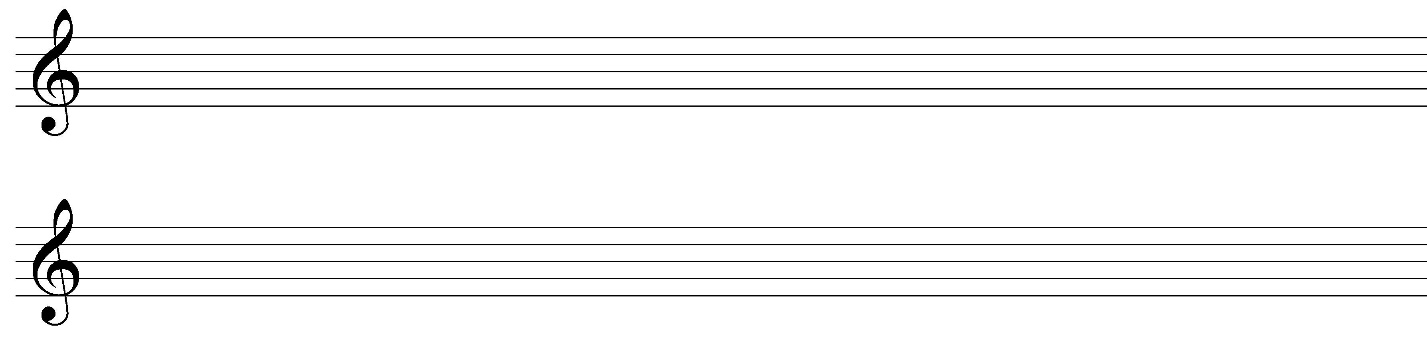 Найти ошибки в построении аккордов, написать правильный вариант.интервалступеньаккордступень